Об утверждении Порядка формирования  перечня налоговых расходов Шумерлинского  муниципального округа Чувашской РеспубликиВ соответствии со статьей 174.3 Бюджетного кодекса Российской Федерацииадминистрация Шумерлинского муниципального округа  п о с т а н о в л я е т:1. Утвердить прилагаемый Порядок формирования перечня налоговых расходов Шумерлинского муниципального округа Чувашской Республики.2. Контроль за выполнением настоящего постановления возложить на финансовый отдел администрации Шумерлинского муниципального округа Чувашской Республики.3. Настоящее постановление вступает в силу после его официального опубликования в периодическом печатном издании «Вестник Шумерлинского муниципального округа» и подлежит размещению на официальном сайте Шумерлинского муниципального округа в информационно-телекоммуникационной сети «Интернет».Глава Шумерлинскогомуниципального округа Чувашской Республики                                                                                      Л.Г. РафиновПриложение  к  постановлению администрации Шумерлинского муниципального округа от 31.10.2022 № 904Порядокформирования перечня налоговых расходов Шумерлинского муниципального округа Чувашской РеспубликиI. Общие положения1.1. Настоящий Порядок определяет процедуру формирования перечня налоговых расходов Шумерлинского муниципального округа Чувашской Республики по налогам, установленным муниципальными правовыми актами Шумерлинского муниципального округа Чувашской Республики в пределах полномочий, отнесенных законодательством Российской Федерации о налогах и сборах к ведению органов местного самоуправления.1.2. Для целей настоящего Порядка используются следующие понятия и термины:налоговые расходы Шумерлинского муниципального округа Чувашской Республики - выпадающие доходы бюджета Шумерлинского муниципального округа Чувашской Республики, обусловленные налоговыми льготами, освобождениями и иными преференциями по налогам, предусмотренными в качестве мер поддержки в соответствии с целями муниципальных программ Шумерлинского муниципального округа Чувашской Республики и (или) целями социально-экономического развития Шумерлинского муниципального округа Чувашской Республики, не относящимися к муниципальным программам Шумерлинского муниципального округа Чувашской Республики;куратор налоговых расходов Шумерлинского муниципального округа Чувашской Республики (далее - куратор налоговых расходов) - орган местного самоуправления Шумерлинского муниципального округа Чувашской Республики, ответственный в соответствии с полномочиями, установленными муниципальными правовыми актами Шумерлинского муниципального округа Чувашской Республики, за достижение соответствующих налоговому расходу Шумерлинского муниципального округа Чувашской Республики целей муниципальной программы Шумерлинского муниципального округа Чувашской Республики и (или) целей социально-экономического развития Шумерлинского муниципального округа Чувашской Республики, не относящихся к муниципальным программам Шумерлинского муниципального округа Чувашской Республики;перечень налоговых расходов Шумерлинского муниципального округа Чувашской Республики - документ, содержащий сведения о распределении налоговых расходов Шумерлинского муниципального округа Чувашской Республики в соответствии с целями муниципальных программ Шумерлинского муниципального округа Чувашской Республики и (или) целями социально-экономического развития Шумерлинского муниципального округа Чувашской Республики, не относящимися к муниципальным программам Шумерлинского муниципального округа Чувашской Республики, а также о кураторах налоговых расходов.II. Формирование перечня налоговых расходовШумерлинского муниципального округа Чувашской Республики2.1. Проект перечня налоговых расходов Шумерлинского муниципального округа Чувашской Республики на очередной финансовый год и плановый период (далее - проект перечня налоговых расходов) или предложения о внесении изменений в перечень налоговых расходов Шумерлинского муниципального округа Чувашской Республики формируются финансовым отделом администрации Шумерлинского муниципального округа Чувашской Республики (далее – финансовый отдел) ежегодно в срок до 1 ноября текущего года по форме согласно приложению к настоящему Порядку и направляются на согласование в органы местного самоуправления Шумерлинского муниципального округа Чувашской Республики, которые предлагается определить в качестве кураторов налоговых расходов. 2.2. Органы местного самоуправления Шумерлинского муниципального округа Чувашской Республики, указанные в пункте 2.1 настоящего Порядка, в срок до 10 ноября текущего года рассматривают проект перечня налоговых расходов или предложения о внесении изменений в перечень налоговых расходов Шумерлинского муниципального округа Чувашской Республики на предмет предлагаемого распределения налоговых расходов Шумерлинского муниципального округа Чувашской Республики в соответствии с целями муниципальных программ Шумерлинского муниципального округа Чувашской Республики и (или) целями социально-экономического развития Шумерлинского муниципального округа Чувашской Республики, не относящимися к муниципальным программам Шумерлинского муниципального округа Чувашской Республики, и определения кураторов налоговых расходов. Замечания и предложения по уточнению проекта перечня налоговых расходов или предложения о внесении изменений в перечень налоговых расходов Шумерлинского муниципального округа Чувашской Республики направляются в финансовый отдел. В случае если эти замечания и предложения не направлены в финансовый отдел в течение срока, указанного в абзаце первом настоящего пункта, проект перечня налоговых расходов или предложения о внесении изменений в перечень налоговых расходов Шумерлинского муниципального округа Чувашской Республики считаются согласованными в соответствующей части. В случае если замечания и предложения по уточнению проекта перечня налоговых расходов или предложений о внесении изменений в перечень налоговых расходов Шумерлинского муниципального округа Чувашской Республики не содержат предложений по уточнению предлагаемого распределения налоговых расходов Шумерлинского муниципального округа Чувашской Республики в соответствии с целями муниципальных программ Шумерлинского муниципального округа Чувашской Республики и (или) целями социально-экономической политики Шумерлинского муниципального округа Чувашской Республики, не относящимися к муниципальным программам Шумерлинского муниципального округа Чувашской Республики, проект перечня налоговых расходов или предложения о внесении изменений в перечень налоговых расходов Шумерлинского муниципального округа Чувашской Республики считаются согласованными в соответствующей части. При наличии разногласий по проекту перечня налоговых расходов или предложениям о внесении изменений в перечень налоговых расходов Шумерлинского муниципального округа Чувашской Республики финансовый отдел обеспечивает проведение согласительных совещаний с соответствующими органами местного самоуправления Шумерлинского муниципального округа Чувашской Республики до 20 ноября текущего года. 2.3. После завершения процедур, указанных в пункте 2.2 настоящего Порядка, перечень налоговых расходов Шумерлинского муниципального округа Чувашской Республики считается сформированным и размещается на официальном сайте Шумерлинского муниципального округа Чувашской Республики в информационно-телекоммуникационной сети «Интернет» в срок до 1 декабря текущего года.2.4. В случае изменения в текущем году состава налоговых расходов Шумерлинского муниципального округа Чувашской Республики, внесения изменений в перечень муниципальных программ Шумерлинского муниципального округа Чувашской Республики, изменения полномочий органов местного самоуправления Шумерлинского муниципального округа Чувашской Республики, указанных в пункте 2.2 настоящего Порядка, в связи с которыми возникает необходимость внесения изменений в перечень налоговых расходов Шумерлинского муниципального округа Чувашской Республики, кураторы налоговых расходов в срок не позднее 10 рабочих дней со дня внесения соответствующих изменений направляют в финансовый отдел информацию для уточнения перечня налоговых расходов Шумерлинского муниципального округа Чувашской Республики. Финансовый отдел вносит соответствующие изменения в перечень налоговых расходов Шумерлинского муниципального округа Чувашской Республики и размещает его на официальном сайте Шумерлинского муниципального округа Чувашской Республики на Портале органов власти Чувашской Республики в информационно-телекоммуникационной сети «Интернет» в течение 10 рабочих дней со дня получения указанной информации.Приложениек Порядку формирования перечня налоговых расходов Шумерлинского муниципального округа Чувашской РеспубликиПЕРЕЧЕНЬналоговых расходов Шумерлинского муниципального округа Чувашской Республикина очередной финансовый год и плановый периодЧĂВАШ  РЕСПУБЛИКИ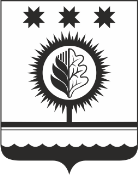 ЧУВАШСКАЯ РЕСПУБЛИКАÇĚМĚРЛЕ МУНИЦИПАЛЛĂОКРУГĔН АДМИНИСТРАЦИЙĚЙЫШĂНУ31.10.2022 904 № Çěмěрле хулиАДМИНИСТРАЦИЯШУМЕРЛИНСКОГО МУНИЦИПАЛЬНОГО ОКРУГА ПОСТАНОВЛЕНИЕ31.10.2022 № 904  г. Шумерля№ппНаименование налогов, по которым предусматриваются налоговые льготы, освобождения и иные преференции, установленные муниципальными правовыми актами Шумерлинского муниципального округа Чувашской РеспубликиНаименование налоговых льгот, освобождений и иных налоговых преференций по налогам, установленных муниципальным правовым актом Шумерлинского муниципального округа Чувашской РеспубликиМуниципальный правовой акт Шумерлинского муниципального округа Чувашской Республики(статья, часть, пункт, абзац), предусматривающий налоговые льготы, освобождения и иные преференции по налогамКатегория получателей налоговых льгот, освобождений и иных налоговых преференций по налогам, установленных муниципальным правовым актом Шумерлинского муниципального округа Чувашской РеспубликиУсловия предоставления плательщикам налогов налоговых льгот, освобождений и иных преференций по налогам, установленных муниципальным правовым актом Шумерлинского муниципального округа Чувашской РеспубликиДата начала действия предоставленного муниципальным правовым актом Шумерлинского муниципального округа Чувашской Республики права на налоговые льготы, освобождения и иные преференции по налогамДата прекращения действия налоговых льгот, освобождений и иных преференций по налогам, установленных муниципальным правовым актом Шумерлинского муниципального округа Чувашской РеспубликиНаименование муниципальной программы Шумерлинского муниципального округа Чувашской Республики, наименование муниципальных правовых актов Шумерлинского муниципального округа Чувашской Республики, определяющих цели социально-экономического развития Шумерлинского муниципального округа Чувашской Республики, не относящиеся к муниципальным программам Шумерлинского муниципального округа Чувашской РеспубликиПоказатель (индикатор) достижения целей муниципальных программ Шумерлинского муниципального округа Чувашской Республики и (или) целей социально-экономического развития Шумерлинского муниципального округа Чувашской Республики, не относящихся к муниципальным программам Шумерлинского муниципального округа Чувашской Республики, в связи с предоставлением налоговых льгот, освобождений и иных преференций по налогамКуратор налогового расхода Шумерлинского муниципального округа Чувашской Республики